Med venlig hilsen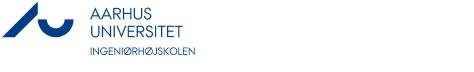 Best regards, 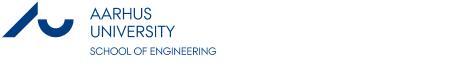 Navn
TitelIngeniørhøjskolen Aarhus Universitet
Birk Centerpark 15
7400 HerningTlf.: +45 xxxx xxxx
E-mail: xx@ase.au.dk Tlf.: +45 8715 0000
Web: www.ase.au.dk  Name
TitleAarhus University School of Engineering
Birk Centerpark 157400 Herning DenmarkTel.: +45 xxxx xxxx
Email: xx@ase.au.dk Tel.: +45 8715 0000
Web: www.ase.au.dk 